166. SP ASPERIA BASIA TIEPOLO DSM 1,0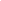 SBI n2PH, NOMMr. Jørgen Billing167. GIC ARYA STARK 0,1SBI n3ABSMr. Jørgen Billing168. GIC DAENERYS DI CASA TARGARYEN,JW DVM 0,1SBI n3Ex 1, CACSMr. Jørgen Billing169. IC FAIRY EYES ENCANTO 1,0SBI n5Ex 1, CAGCIBMr. Jørgen Billing170. IC DUNA CORRIN TALLULAH BELLE JW 0,1SBI n5Ex 1, CAGCIBMr. Jørgen Billing171. IC VARELVEN'S YASMINA 0,1SBI n5Ex 2Mr. Jørgen Billing172. NW20 PR CH COFFEE&MILK ZAFFIRI BLU JW 0,1SBI n8Ex 1, CAPIB, BIVMr. Jørgen Billing173. GINGER LADY VOM SCHLARAFFENLAND 0,1SBI n9Ex 1, CAC, BIVMr. Jørgen Billing174. ALBAFELES BELLEROFONTE 1,0SBI n10Ex 1, CAPMr. Jørgen Billing175. ACHTUNG BABY LADY STARDUST 0,1SBI n10Ex 1, CAPMr. Jørgen Billing176. HARIBEAU VOM SCHLARAFFENLAND 1,0SBI n11Ex 1Mr. Jørgen Billing177. SHAKESPEARE DU CASTEL WALOU 1,0SBI n12Ex 2Mr. Jørgen Billing178. SINH'S ANCESTRY GIOVE 1,0SBI n12Ex 1, BIVMr. Jørgen Billing179. ALBAFELES GINA LOLLOBRIGIDA 0,1SBI n12Ex 2Mr. Jørgen Billing180. IT* PRIMATORRE GHIAIA 0,1SBI n12Ex 1Mr. Jørgen Billing181. NW'13'16'19 SC SP TITANO ZAFFIRI BLU JW DVM DSM DM 1,0SBI a2PH, BIVMr. Ad de Bruijn182. GIP FAIRY EYES ARMAROS 1,0SBI a4Ex 1, CAPSMr. Ad de Bruijn183. PR EDWARD CULLEN JR 1,0SBI a8Ex 1, CAPIBMr. Ad de Bruijn184. PR MITHRA-ARII ELENIKI 0,1SBI a8Ex 1, CAPIBMr. Ad de Bruijn185. ALBAFELES ETOILE 0,1SBI a9Ex 3Mr. Ad de Bruijn186. DOROTHEE DEL DUCATO ARUSNATI 0,1SBI a9Ex 2Mr. Ad de Bruijn187. PATCHOULI DE SAOW-LINE 0,1SBI a9Ex 1, CAC, BIVMr. Ad de Bruijn188. GIOTTO 1,0SBI a11Ex 1Mr. Ad de Bruijn189. DK*NUANCE'S BLUE MARINE 0,1SBI a12Ex 1, BIVMr. Ad de Bruijn190. LITTLE JUNIOR INDIANA 0,1SBI a12Ex 2Mr. Ad de Bruijn191. SHANNARA DU CASTEL WALOU 0,1SBI a12Ex 3Mr. Ad de Bruijn192. SC INCANTESIMO BLU BERING 1,0SBI b1PHMrs. Anne Veland193. GIC SW18 NW18 SINH'S ANCESTRY BELLE HELENE, JW 0,1SBI b3ABSMrs. Anne Veland194. IC ALBAFELES BELLATRIX 0,1SBI b5Ex 2Mrs. Anne Veland195. IC EVA TALLULAH BELLE 0,1SBI b5Ex 1, CAGCIBMrs. Anne Veland196. WW19 IP ACHTUNG BABY REBEL HEART 1,0SBI b6Ex 1, CAGPIB, NOMMrs. Anne Veland197. CH CURRY DEL SOGNO SCALIGERO 1,0SBI b7Ex 1, CACIBMrs. Anne Veland198. SINH'S ANCESTRY FLORIAN 1,0SBI b9Ex 1, CAC, BIV, NOMMrs. Anne Veland199. ALBAFELES ELETTRA 0,1SBI b9Ex 2Mrs. Anne Veland200. CLOUD'S FLOWERS ECHO 0,1SBI b9Ex 1, CACMrs. Anne Veland201. FAIRY EYES FIZZ 1,0SBI b8Ex 1, CAPIBMrs. Anne Veland202. IC ACHTUNG BABY ABOUT A GIRL JW 0,1SBI b10Ex 1, CAP, BIVMrs. Anne Veland203. CLOUD'S FLOWERS GINEVRA 0,1SBI b12Ex 1Mrs. Anne Veland204. SIA DE L'EDEN SACRÉ 0,1SBI b12Ex 2Mrs. Anne Veland205. SP FAIRY EYES ASTRID DSM 0,1SBI c2PH, NOMMr. Dietmar Sagurski206. LAILOKEN DE L'ANGE MUMLIAH 1,0SBI c3Ex 1, CACSMr. Dietmar Sagurski207. GIC SAPHIRA'S HONEY BRENDA 0,1SBI c3Ex 1, CACSMr. Dietmar Sagurski208. FAIRY EYES EXTASY 1,0SBI c9Ex 1, CAC, BIVMr. Dietmar Sagurski209. BIANCHI FIOCCHI ENJOY 0,1SBI c9Ex 1, CACMr. Dietmar Sagurski210. SC FAIRY EYES BOTERO DSM 1,0SBI c10Ex 1, CAP, NOMMr. Dietmar Sagurski211. ALBAFELES GRACE KELLY 0,1SBI c11Ex 1Mr. Dietmar Sagurski212. ALBAFELES GUCCI 1,0SBI c12Ex 1Mr. Dietmar Sagurski213. GIC SW18 SINH'S ANCESTRY CARIBBEAN CHAMPAGNE,JW 1,0SBI d3Ex 1, CACS, BIVMr. Dietmar Sagurski214. FAIRY EYES FEEL GOOD 1,0SBI d7Ex 1, CACIBMr. Dietmar Sagurski215. SC ULYNDI FIRE DELLE NINFE DEL LAGO JW,DSM,DVM 1,0SBI d10Ex 1, CAPMr. Dietmar Sagurski216. GASTONE SACRI TEMPLARI 1,0SBI d11Ex 1Mr. Dietmar Sagurski217. SP DOLCESGUARDO CUPIDO 1,0SBI e2ABSMr. Ad de Bruijn218. SP SC NO*STALDERKATTENS ELMER JW DSM 1,0SBI e2PHMr. Ad de Bruijn219. PR MITHRA-ARII ERMES 1,0SBI e8Ex 1, CAPIBMr. Ad de Bruijn220. SINH'S ANCESTRY EN OR 1,0SBI e9Ex 1, CACMr. Ad de Bruijn221. FELICITA' DEL SOGNO SCALIGERO 0,1SBI e9Ex 1, CACMr. Ad de Bruijn222. PR ASPERA BASIA ZAILA DE OZIERI 0,1SBI f8Ex 2Mr. Veikko Saarela223. NW PR SC NO*STALDERKATTENS LEYLA DSM 0,1SBI f8Ex 1, CAPIB, NOMMr. Veikko Saarela224. SP DOLCESGUARDO VINCA DSM 0,1SBI g2ABSMr. Veikko Saarela225. IC FAIRY EYES FORMALINA 0,1SBI g5Ex 1, CAGCIBMr. Veikko Saarela226. SUZANNA DU CASTEL WALOU 0,1SBI g12Ex 1Mr. Veikko Saarela227. SC PUSSETOE'S LARCENY'N FIRE 0,1SBI h1PH, NOMMr. Dietmar Sagurski228. FANTASIA DEL SOGNO SCALIGERO 0,1SBI h9Ex 1, CACMr. Dietmar Sagurski229. SINH'S ANCESTRY GOLDEN LADY 0,1SBI h12Ex 1, BIVMr. Dietmar Sagurski230. GEORGETTE TALLULAH BELLE 0,1SBI j12Ex 1Mr. Ad de Bruijn231. SINH'S ANCESTRY GAÏA 0,1SBI j12Ex 2Mr. Ad de Bruijn232. GIP ASPERA BASIA WINDFLOWER 1,0SBI n 214Ex 1, CAPSMr. Dietmar Sagurski233. CH ALBAFELES BARBADOS 0,1SBI n 217DISQ.Mr. Dietmar Sagurski234. IC RIPOUX DU CLOS DES MOTTES 1,0SBI n 215Ex 1, CAGCIB, BIVMr. Dietmar Sagurski235. ALBAFELES FLORA 0,1SBI n 219Ex 2Mr. Dietmar Sagurski236. NO*STALDERKATTENS RONJA 0,1SBI n 219Ex 1, CACMr. Dietmar Sagurski237. CH BIANCHI FIOCCHI ELICRISO ,JW 0,1SBI a 217Ex 1, CACIBMr. Veikko Saarela238. IT* ESMERALDA DEL SACRO & PROFANO 0,1SBI a 219Ex 1, CACMr. Veikko Saarela239. CHEERS BEAUTY'S DRAGON MOONY 1,0SBI a 2110Ex 1, CAPMr. Veikko Saarela240. GIOSUE' DEL DUCATO ARUSNATI JW 1,0SBI a 2111Ex 1Mr. Veikko Saarela241. IT* TADDY JOY'S GALATINA 0,1SBI a 2112Ex 1Mr. Veikko Saarela242. NSW SW BW NW SP SHAPUR ANGEL DSM 0,1SBI b 212PHMr. Ad de Bruijn243. GIC OKHOCO DU CLOS DES MOTTES 0,1SBI b 213Ex 1, CACSMr. Ad de Bruijn244. IC WINDCHIME BENJI BOY 1,0SBI b 215Ex 1, CAGCIBMr. Ad de Bruijn245. IC MD * MIRA SHANTI CASSIOPEIA 0,1SBI b 215Ex 1, CAGCIB, BIVMr. Ad de Bruijn246. IC SAPHIRA'S HONEY COCO CHANEL 0,1SBI b 215Ex 2Mr. Ad de Bruijn247. ALBAFELES ELIZABETH TAYLOR 0,1SBI b 219Ex 1%Mr. Ad de Bruijn248. EMMA FROST ZAFFIRI BLU 0,1SBI b 2110Ex 1, CAPMr. Ad de Bruijn249. SP BIANCHI FIOCCHI ALEX 1,0SBI c 212PHMrs. Anne Veland250. IC OH!LA!LA DE L’ANGE MUMIAH 0,1SBI c 215Ex 1, CAGCIBMrs. Anne Veland251. SC PR BIANCHI FIOCCHI AUDREY JW DSM 0,1SBI c 218Ex 1, CAPIB, NOMMrs. Anne Veland252. CROWNED DREAM WAYNE 1,0SBI c 219Ex 1, CACMrs. Anne Veland253. IP COLORADO SPRING DELLE NINFE DEL LAGO JW,DSM 1,0SBI d 214Ex 1, CAPSMr. Veikko Saarela254. IC WINDCHIME AIDEN 1,0SBI d 215Ex 1, CAGCIBMr. Veikko Saarela255. ROMARINE DE CORDYLINE 0,1SBI d 219Ex 1, CACMr. Veikko Saarela256. GYOIELLESY DAIQUIRI FUJIKO 0,1SBI e 219Ex 1, CACMr. Dietmar Sagurski257. IT* FIORDILATTE DEL SACRO & PROFANO 0,1SBI ns9ABSMr. Dietmar Sagurski